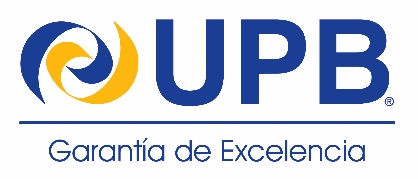 DECANATURA DE EXTENSIÓN UNIVERSITARIA  Presentado a: Dra. Marina Nicolaeva Ph.D.Director Académico: …………………………….Ciudad – BoliviaLugar, día mes, año.INICIO DE ACTIVIDADESFecha de inicio, conclusión y cronograma de actividades propuesto(C. Experto)Número de alumnos con los que se inició y concluyó el programa. (Solicitar al Coordinador  si fuera necesario)DESAROLLO DEL CURSO Entrega de sílabo o plan de trabajo Materiales y recursos didácticos entregados. DESEMPEÑO DE LOGÍSTICAEvaluar el desempeño del apoyo logístico, utilizar como información de entrada la experiencia propia y retroalimentación de los docentes.   y en Observaciones explicar la calificación asignada y/o incluir sugerencias de mejoraDESEMPEÑO Y EVALUACIÓN DE LOS DOCENTE/S Resultado individual de las evaluaciones  estudiante- docente. (Solicitar a Secretaria  Extensión)Informe sobre la retroalimentación realizada a los docentes (Si aplica)Acciones correctivas o  preventivas tomadas   a partir de la evaluación a los docentes. (Si aplica)RESULTADOS DERIVADOS DE LA ENCUESTA DE SATISFACCIÓNResultadosAcciones de mejoraCONCLUSIONES Y RECOMENDACIONESAdjuntar : Cronograma y planilla de nota(curso experto) o asistencia(curso corto) DESEMPEÑO LOGÍSTICOBien RegularMalObservacionesComunicación y coordinación previas al inicio de la materiaDisponibilidad de herramientas didácticas como proyector, pizarra acrílica, marcadores, computadoraApoyo logístico con la entrega del materialServicio de refrigeriosColaboración por parte del (la) Coordinador(a) del programaLimpieza e higiene de las aulas y Baños